Carecen de compresores, su consumo sólo es el del motor del ventilador de aspiración impulsión, bajo consumo de agua por funcionar en circuito cerrado y ventilan al mismo tiempo que refrigeran por funcionar con aireDescripción: 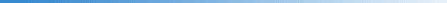 Principio del formularioFinal del formularioLa solución más económica, ecológica y eficaz para mantener la temperatura perfecta en tu hogar. 